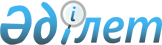 О внесении изменений в решение маслихата от 27 декабря 2013 года № 133 "О районном бюджете Сарыкольского района на 2014-2016 годы"Решение маслихата Сарыкольского района Костанайской области от 11 ноября 2014 года № 208. Зарегистрировано Департаментом юстиции Костанайской области 18 ноября 2014 года № 5156

      В соответствии со статьей 106 Бюджетного Кодекса Республики Казахстан от 4 декабря 2008 года, а также подпунктом 1) пункта 1 статьи 6 Закона Республики Казахстан от 23 января 2001 года "О местном государственном управлении и самоуправлении в Республике Казахстан", Сарыкольский районный маслихат РЕШИЛ:



      1. Внести следующие изменения в решение маслихата от 27 декабря 2013 года № 133 "О районном бюджете Сарыкольского района на 2014-2016 годы" (зарегистрировано в Реестре государственной регистрации нормативных правовых актов за № 4391, опубликовано 30 января 2014 года в газете "Сарыкөл"):



      пункт 1 указанного решения изложить в новой редакции:

      "1. Утвердить районный бюджет Сарыкольского района на 2014-2016 годы согласно приложениям 1, 2 и 3-соответственно, в том числе на 2014 год в следующих объемах:

      1) доходы – 3 221 647,4 тысячи тенге, в том числе по:

      налоговым поступлениям – 512 320,0 тысяч тенге;

      неналоговым поступлениям – 3 989,0 тысяч тенге;

      поступлениям от продажи основного капитала – 7 562,0 тысячи тенге;

      поступлениям трансфертов – 2 697 776,4 тысячи тенге;

      2) затраты – 3 245 483,6 тысяч тенге;

      3) чистое бюджетное кредитование – 33 220,3 тысячи тенге, в том числе:

      бюджетные кредиты – 38 440,3 тысячи тенге;

      погашение бюджетных кредитов – 5 220,0 тысяч тенге;

      4) сальдо по операциям с финансовыми активами – 0,0 тысяч тенге;

      5) дефицит (профицит) бюджета – -57 056,5 тысяч тенге;

      6) финансирование дефицита (использование профицита) бюджета – 57 056,5 тысяч тенге.";



      приложение 1 указанного решения изложить в новой редакции согласно приложению 1 к настоящему решению;



      приложение 5 указанного решения изложить в новой редакции согласно приложению 2 к настоящему решению.



      2. Настоящее решение вводится в действие с 1 января 2014 года.      Председатель внеочередной сессии           Б. Шокаева      Секретарь районного маслихата              А. Карашулаков

 

Приложение 1           

к решению маслихата       

от 11 ноября 2014 года № 208  Приложение 1           

к решению маслихата        

от 27 декабря 2013 года № 133   Бюджет Сарыкольского района на 2014 год

Приложение 2           

к решению маслихата        

от 11 ноября 2014 года № 208  Приложение 5           

к решению маслихата        

от 27 декабря 2013 года № 133   Бюджетные программы поселка, села, сельского округа на 2014 год
					© 2012. РГП на ПХВ «Институт законодательства и правовой информации Республики Казахстан» Министерства юстиции Республики Казахстан
				КатегорияКатегорияКатегорияКатегорияКатегорияСумма,

тысяч тенгеКлассКлассКлассСумма,

тысяч тенгеПодклассПодклассСумма,

тысяч тенгеНаименованиеСумма,

тысяч тенгеIДоходы3221647,41000Налоговые поступления512320,01010Подоходный налог225859,01012Индивидуальный подоходный налог225859,01030Социальный налог150000,01031Социальный налог150000,01040Hалоги на собственность122287,01041Hалоги на имущество77631,01043Земельный налог5656,01044Hалог на транспортные средства32700,01045Единый земельный налог6300,01050Внутренние налоги на товары, работы и услуги11505,01052Акцизы3260,01053Поступления за использование природных и других ресурсов4100,01054Сборы за ведение предпринимательской и профессиональной деятельности4045,01055Налог на игорный бизнес100,01080Обязательные платежи, взимаемые за совершение юридически значимых действий и (или) выдачу документов уполномоченными на то государственными органами или должностными лицами2669,01081Государственная пошлина2669,02000Неналоговые поступления3989,02010Доходы от государственной собственности1236,02011Поступления части чистого дохода государственных предприятий856,02015Доходы от аренды имущества, находящегося в государственной собственности380,02020Поступления от реализации товаров (работ, услуг) государственными учреждениями, финансируемыми из государственного бюджета3,02021Поступления от реализации товаров (работ, услуг) государственными учреждениями, финансируемыми из государственного бюджета3,02060Прочие неналоговые поступления2750,02061Прочие неналоговые поступления2750,03000Поступления от продажи основного капитала7562,03030Продажа земли и нематериальных активов7562,03031Продажа земли2562,03032Продажа нематериальных активов5000,04000Поступления трансфертов2697776,44020Трансферты из вышестоящих органов государственного управления2697776,44022Трансферты из областного бюджета2697776,4Функциональная группаФункциональная группаФункциональная группаФункциональная группаФункциональная группаСумма,

тысяч тенгеФункциональная подгруппаФункциональная подгруппаФункциональная подгруппаФункциональная подгруппаСумма,

тысяч тенгеАдминистратор бюджетных программАдминистратор бюджетных программАдминистратор бюджетных программСумма,

тысяч тенгеПрограммаПрограммаСумма,

тысяч тенгеНаименованиеСумма,

тысяч тенгеIIЗатраты3245483,601Государственные услуги общего характера211265,71Представительные, исполнительные и другие органы, выполняющие общие функции государственного управления189772,7112Аппарат маслихата района (города областного значения)12048,7001Услуги по обеспечению деятельности маслихата района (города областного значения)12048,7122Аппарат акима района (города областного значения)65788,5001Услуги по обеспечению деятельности акима района (города областного значения)65318,5003Капитальные расходы государственного органа470,0123Аппарат акима района в городе, города районного значения, поселка, села, сельского округа111935,5001Услуги по обеспечению деятельности акима района в городе, города районного значения, поселка, села, сельского округа111755,5022Капитальные расходы государственного органа180,02Финансовая деятельность12973,0452Отдел финансов района (города областного значения)12973,0001Услуги по реализации государственной политики в области исполнения бюджета района (города областного значения) и управления коммунальной собственностью района (города областного значения)12938,0011Учет, хранение, оценка и реализация имущества, поступившего в коммунальную собственность35,05Планирование и статистическая деятельность8520,0453Отдел экономики и бюджетного планирования района (города областного значения)8520,0001Услуги по реализации государственной политики в области формирования и развития экономической политики, системы государственного планирования и управления района (города областного значения)8520,002Оборона2505,01Военные нужды2505,0122Аппарат акима района (города областного значения)2505,0005Мероприятия в рамках исполнения всеобщей воинской обязанности2505,004Образование1263668,61Дошкольное воспитание и обучение108697,0123Аппарат акима района в городе, города районного значения, поселка, села, сельского округа108697,0004Обеспечение деятельности организаций дошкольного воспитания и обучения53562,0041Реализация государственного образовательного заказа в дошкольных организациях образования55135,02Начальное, основное среднее и общее среднее образование1124967,6123Аппарат акима района в городе, города районного значения, поселка, села, сельского округа1253,0005Организация бесплатного подвоза учащихся до школы и обратно в сельской местности1253,0464Отдел образования района (города областного значения)1123714,6003Общеобразовательное обучение 1097302,6006Дополнительное образование для детей26412,09Прочие услуги в области образования30004,0464Отдел образования района (города областного значения)30004,0001Услуги по реализации государственной политики на местном уровне в области образования6902,0005Приобретение и доставка учебников, учебно-методических комплексов для государственных учреждений образования района (города областного значения)5986,0015Ежемесячная выплата денежных средств опекунам (попечителям) на содержание ребенка-сироты (детей-сирот), и ребенка (детей), оставшегося без попечения родителей13019,0067Капитальные расходы подведомственных государственных учреждений и организаций4097,006Социальная помощь и социальное обеспечение96339,62Социальная помощь73807,6451Отдел занятости и социальных программ района (города областного значения)73807,6002Программа занятости14124,0005Государственная адресная социальная помощь9322,0007Социальная помощь отдельным категориям нуждающихся граждан по решениям местных представительных органов14108,6010Материальное обеспечение детей-инвалидов, воспитывающихся и обучающихся на дому467,0014Оказание социальной помощи нуждающимся гражданам на дому10857,0016Государственные пособия на детей до 18 лет22873,0017Обеспечение нуждающихся инвалидов обязательными гигиеническими средствами и предоставление услуг специалистами жестового языка, индивидуальными помощниками в соответствии с индивидуальной программой реабилитации инвалида2056,09Прочие услуги в области социальной помощи и социального обеспечения22532,0451Отдел занятости и социальных программ района (города областного значения)21707,0001Услуги по реализации государственной политики на местном уровне в области обеспечения занятости и реализации социальных программ для населения21372,0011Оплата услуг по зачислению, выплате и доставке пособий и других социальных выплат335,0458Отдел жилищно-коммунального хозяйства, пассажирского транспорта и автомобильных дорог района (города областного значения)825,0050Реализация Плана мероприятий по обеспечению прав и улучшению качества жизни инвалидов825,007Жилищно-коммунальное хозяйство978137,81Жилищное хозяйство12661,6464Отдел образования района (города областного значения)12661,6026Ремонт объектов в рамках развития городов и сельских населенных пунктов по Дорожной карте занятости 202012661,62Коммунальное хозяйство899177,2458Отдел жилищно-коммунального хозяйства, пассажирского транспорта и автомобильных дорог района (города областного значения)12053,0012Функционирование системы водоснабжения и водоотведения12053,0466Отдел архитектуры, градостроительства и строительства района (города областного значения)887124,2058Развитие системы водоснабжения и водоотведения в сельских населенных пунктах887124,23Благоустройство населенных пунктов66299,0123Аппарат акима района в городе, города районного значения, поселка, села, сельского округа66299,0008Освещение улиц населенных пунктов8536,0009Обеспечение санитарии населенных пунктов9700,0010Содержание мест захоронений и погребение безродных250,0011Благоустройство и озеленение населенных пунктов47813,008Культура, спорт, туризм и информационное пространство392056,31Деятельность в области культуры75867,0455Отдел культуры и развития языков района (города областного значения)75867,0003Поддержка культурно-досуговой работы75867,02Спорт235213,7465Отдел физической культуры и спорта района (города областного значения)20798,7001Услуги по реализации государственной политики на местном уровне в сфере физической культуры и спорта4697,7005Развитие массового спорта и национальных видов спорта11336,0006Проведение спортивных соревнований на районном (города областного значения) уровне1204,0007Подготовка и участие членов сборных команд района (города областного значения) по различным видам спорта на областных спортивных соревнованиях3561,0466Отдел архитектуры, градостроительства и строительства района (города областного значения)214415,0008Развитие объектов спорта214415,03Информационное пространство58469,0455Отдел культуры и развития языков района (города областного значения)51719,0006Функционирование районных (городских) библиотек43930,0007Развитие государственного языка и других языков народа Казахстана7789,0456Отдел внутренней политики района (города областного значения)6750,0002Услуги по проведению государственной информационной политики через газеты и журналы6075,0005Услуги по проведению государственной информационной политики через телерадиовещание675,09Прочие услуги по организации культуры, спорта, туризма и информационного пространства22506,6455Отдел культуры и развития языков района (города областного значения)15777,3001Услуги по реализации государственной политики на местном уровне в области развития языков и культуры8059,3032Капитальные расходы подведомственных государственных учреждений и организаций7718,0456Отдел внутренней политики района (города областного значения)6729,3001Услуги по реализации государственной политики на местном уровне в области информации, укрепления государственности и формирования социального оптимизма граждан5804,3003Реализация мероприятий в сфере молодежной политики925,010Сельское, водное, лесное, рыбное хозяйство, особо охраняемые природные территории, охрана окружающей среды и животного мира, земельные отношения70674,31Сельское хозяйство29307,3453Отдел экономики и бюджетного планирования района (города областного значения)8240,3099Реализация мер по оказанию социальной поддержки специалистов8240,3462Отдел сельского хозяйства района (города областного значения)13091,0001Услуги по реализации государственной политики на местном уровне в сфере сельского хозяйства13091,0473Отдел ветеринарии района (города областного значения)7976,0001Услуги по реализации государственной политики на местном уровне в сфере ветеринарии5771,0006Организация санитарного убоя больных животных1205,0007Организация отлова и уничтожения бродячих собак и кошек500,0010Проведение мероприятий по идентификации сельскохозяйственных животных500,06Земельные отношения6107,0463Отдел земельных отношений района (города областного значения)6107,0001Услуги по реализации государственной политики в области регулирования земельных отношений на территории района (города областного значения)6107,09Прочие услуги в области сельского, водного, лесного, рыбного хозяйства, охраны окружающей среды и земельных отношений35260,0473Отдел ветеринарии района (города областного значения)35260,0011Проведение противоэпизоотических мероприятий35260,011Промышленность, архитектурная, градостроительная и строительная деятельность9691,02Архитектурная, градостроительная и строительная деятельность9691,0466Отдел архитектуры, градостроительства и строительства района (города областного значения)9691,0001Услуги по реализации государственной политики в области строительства, улучшения архитектурного облика городов, районов и населенных пунктов области и обеспечению рационального и эффективного градостроительного освоения территории района (города областного значения)9691,012Транспорт и коммуникации180443,01Автомобильный транспорт180443,0123Аппарат акима района в городе, города районного значения, поселка, села, сельского округа7443,0013Обеспечение функционирования автомобильных дорог в городах районного значения, поселках, селах, сельских округах7443,0458Отдел жилищно-коммунального хозяйства, пассажирского транспорта и автомобильных дорог района (города областного значения)173000,0023Обеспечение функционирования автомобильных дорог15000,0045Капитальный и средний ремонт автомобильных дорог районного значения и улиц населенных пунктов158000,013Прочие34798,03Поддержка предпринимательской деятельности и защита конкуренции4789,0469Отдел предпринимательства района (города областного значения)4789,0001Услуги по реализации государственной политики на местном уровне в области развития предпринимательства и промышленности4789,09Прочие30009,0123Аппарат акима района в городе, города районного значения, поселка, села, сельского округа21288,0040Реализация мер по содействию экономическому развитию регионов в рамках Программы "Развитие регионов"21288,0452Отдел финансов района (города областного значения)500,0012Резерв местного исполнительного органа района (города областного значения)500,0458Отдел жилищно-коммунального хозяйства, пассажирского транспорта и автомобильных дорог района (города областного значения)8221,0001Услуги по реализации государственной политики на местном уровне в области жилищно-коммунального хозяйства, пассажирского транспорта и автомобильных дорог8221,014Обслуживание долга6,81Обслуживание долга6,8452Отдел финансов района (города областного значения)6,8013Обслуживание долга местных исполнительных органов по выплате вознаграждений и иных платежей по займам из областного бюджета6,815Трансферты5897,51Трансферты5897,5452Отдел финансов района (города областного значения)5897,5006Возврат неиспользованных (недоиспользованных) целевых трансфертов5897,5IIIЧистое бюджетное кредитование33220,3Бюджетные кредиты38440,310Сельское, водное, лесное, рыбное хозяйство, особо охраняемые природные территории, охрана окружающей среды и животного мира, земельные отношения38440,31Сельское хозяйство38440,3453Отдел экономики и бюджетного планирования района (города областного значения)38440,3006Бюджетные кредиты для реализации мер социальной поддержки специалистов38440,3КатегорияКатегорияКатегорияКатегорияКатегорияСумма,

тысяч тенгеКлассКлассКлассСумма,

тысяч тенгеПодклассПодклассСумма,

тысяч тенгеНаименованиеСумма,

тысяч тенге5000Погашение бюджетных кредитов5220,05010Погашение бюджетных кредитов5220,05011Погашение бюджетных кредитов, выданных из государственного бюджета5220,0IVСальдо по операциям с финансовыми активами0,0VДефицит (профицит) бюджета-57056,5VIФинансирование дефицита (использование профицита) бюджета57056,57000Поступления займов38440,37010Внутренние государственные займы38440,37012Договоры займа38440,3Функциональная группаФункциональная группаФункциональная группаФункциональная группаФункциональная группаСумма,

тысяч тенгеФункциональная подгруппаФункциональная подгруппаФункциональная подгруппаФункциональная подгруппаСумма,

тысяч тенгеАдминистратор бюджетных программАдминистратор бюджетных программАдминистратор бюджетных программСумма,

тысяч тенгеПрограммаПрограммаСумма,

тысяч тенгеНаименованиеСумма,

тысяч тенге16Погашение займов5220,01Погашение займов5220,0452Отдел финансов района (города областного значения)5220,0008Погашение долга местного исполнительного органа перед вышестоящим бюджетом5220,0КатегорияКатегорияКатегорияКатегорияКатегорияСумма,

тысяч тенгеКлассКлассКлассСумма,

тысяч тенгеПодклассПодклассСумма,

тысяч тенгеНаименованиеСумма,

тысяч тенге8000Используемые остатки бюджетных средств23836,28010Остатки бюджетных средств23836,28011Свободные остатки бюджетных средств23836,2№ п/пИсполнительный орган - администратор программкодБюджетная программа12341Государственное учреждение "Аппарат акима поселка Сарыколь акимата Сарыкольского района"01-1-123-001Услуги по обеспечению деятельности акима района в городе, города районного значения, поселка, села, сельского округа1Государственное учреждение "Аппарат акима поселка Сарыколь акимата Сарыкольского района"04-1-123-004Обеспечение деятельности организаций дошкольного воспитания и обучения1Государственное учреждение "Аппарат акима поселка Сарыколь акимата Сарыкольского района"04-1-123-041Реализация государственного образовательного заказа в дошкольных организациях образования1Государственное учреждение "Аппарат акима поселка Сарыколь акимата Сарыкольского района"07-3-123-008Освещение улиц населенных пунктов1Государственное учреждение "Аппарат акима поселка Сарыколь акимата Сарыкольского района"07-3-123-010Содержание мест захоронений и погребение безродных1Государственное учреждение "Аппарат акима поселка Сарыколь акимата Сарыкольского района"07-3-123-011Благоустройство и озеленение населенных пунктов1Государственное учреждение "Аппарат акима поселка Сарыколь акимата Сарыкольского района"12-1-123-013Обеспечение функционирования автомобильных дорог в городах районного значения, поселках, селах, сельских округах1Государственное учреждение "Аппарат акима поселка Сарыколь акимата Сарыкольского района"13-9-123-040Реализация мер по содействию экономическому развитию регионов в рамках Программы "Развитие регионов"2Государственное учреждение "Аппарат акима Чеховского сельского округа акимата Сарыкольского района"01-1-123-001Услуги по обеспечению деятельности акима района в городе, города районного значения, поселка, села, сельского округа2Государственное учреждение "Аппарат акима Чеховского сельского округа акимата Сарыкольского района"01-1-123-022Капитальные расходы государственного органа2Государственное учреждение "Аппарат акима Чеховского сельского округа акимата Сарыкольского района"07-3-123-008Освещение улиц населенных пунктов2Государственное учреждение "Аппарат акима Чеховского сельского округа акимата Сарыкольского района"07-3-123-009Обеспечение санитарии населенных пунктов2Государственное учреждение "Аппарат акима Чеховского сельского округа акимата Сарыкольского района"12-1-123-013Обеспечение функционирования автомобильных дорог в городах районного значения, поселках, селах, сельских округах3Государственное учреждение "Аппарат акима Сорочинского сельского округа акимата Сарыкольского района"01-1-123-001Услуги по обеспечению деятельности акима района в городе, города районного значения, поселка, села, сельского округа3Государственное учреждение "Аппарат акима Сорочинского сельского округа акимата Сарыкольского района"07-3-123-008Освещение улиц населенных пунктов3Государственное учреждение "Аппарат акима Сорочинского сельского округа акимата Сарыкольского района"07-3-123-009Обеспечение санитарии населенных пунктов4Государственное учреждение "Аппарат акима Тимирязевского сельского округа акимата Сарыкольского района"01-1-123-001Услуги по обеспечению деятельности акима района в городе, города районного значения, поселка, села, сельского округа4Государственное учреждение "Аппарат акима Тимирязевского сельского округа акимата Сарыкольского района"04-2-123-005Организация бесплатного подвоза учащихся до школы и обратно в сельской местности4Государственное учреждение "Аппарат акима Тимирязевского сельского округа акимата Сарыкольского района"07-3-123-008Освещение улиц населенных пунктов4Государственное учреждение "Аппарат акима Тимирязевского сельского округа акимата Сарыкольского района"07-3-123-009Обеспечение санитарии населенных пунктов4Государственное учреждение "Аппарат акима Тимирязевского сельского округа акимата Сарыкольского района"12-1-123-013Обеспечение функционирования автомобильных дорог в городах районного значения, поселках, селах, сельских округах5Государственное учреждение "Аппарат акима Тагильского сельского округа акимата Сарыкольского района"01-1-123-001Услуги по обеспечению деятельности акима района в городе, города районного значения, поселка, села, сельского округа5Государственное учреждение "Аппарат акима Тагильского сельского округа акимата Сарыкольского района"07-3-123-008Освещение улиц населенных пунктов5Государственное учреждение "Аппарат акима Тагильского сельского округа акимата Сарыкольского района"12-1-123-013Обеспечение функционирования автомобильных дорог в городах районного значения, поселках, селах, сельских округах6Государственное учреждение "Аппарат акима Севастопольского сельского округа акимата Сарыкольского района"01-1-123-001Услуги по обеспечению деятельности акима района в городе, города районного значения, поселка, села, сельского округа6Государственное учреждение "Аппарат акима Севастопольского сельского округа акимата Сарыкольского района"07-3-123-008Освещение улиц населенных пунктов6Государственное учреждение "Аппарат акима Севастопольского сельского округа акимата Сарыкольского района"07-3-123-009Обеспечение санитарии населенных пунктов6Государственное учреждение "Аппарат акима Севастопольского сельского округа акимата Сарыкольского района"12-1-123-013Обеспечение функционирования автомобильных дорог в городах районного значения, поселках, селах, сельских округах7Государственное учреждение "Аппарат акима села Маяк акимата Сарыкольского района"01-1-123-001Услуги по обеспечению деятельности акима района в городе, города районного значения, поселка, села, сельского округа7Государственное учреждение "Аппарат акима села Маяк акимата Сарыкольского района"04-1-123-041Реализация государственного образовательного заказа в дошкольных организациях образования7Государственное учреждение "Аппарат акима села Маяк акимата Сарыкольского района"07-3-123-008Освещение улиц населенных пунктов7Государственное учреждение "Аппарат акима села Маяк акимата Сарыкольского района"12-1-123-013Обеспечение функционирования автомобильных дорог в городах районного значения, поселках, селах, сельских округах8Государственное учреждение "Аппарат акима Лесного сельского округа акимата Сарыкольского района"01-1-123-001Услуги по обеспечению деятельности акима района в городе, города районного значения, поселка, села, сельского округа8Государственное учреждение "Аппарат акима Лесного сельского округа акимата Сарыкольского района"07-3-123-008Освещение улиц населенных пунктов8Государственное учреждение "Аппарат акима Лесного сельского округа акимата Сарыкольского района"12-1-123-013Обеспечение функционирования автомобильных дорог в городах районного значения, поселках, селах, сельских округах9Государственное учреждение "Аппарат акима Ленинградского сельского округа акимата Сарыкольского района"01-1-123-001Услуги по обеспечению деятельности акима района в городе, города районного значения, поселка, села, сельского округа9Государственное учреждение "Аппарат акима Ленинградского сельского округа акимата Сарыкольского района"07-3-123-008Освещение улиц населенных пунктов9Государственное учреждение "Аппарат акима Ленинградского сельского округа акимата Сарыкольского района"07-3-123-009Обеспечение санитарии населенных пунктов10Государственное учреждение "Аппарат акима Красно-

знаменского сельского округа акимата Сарыкольского района"01-1-123-001Услуги по обеспечению деятельности акима района в городе, города районного значения, поселка, села, сельского округа10Государственное учреждение "Аппарат акима Красно-

знаменского сельского округа акимата Сарыкольского района"07-3-123-008Освещение улиц населенных пунктов10Государственное учреждение "Аппарат акима Красно-

знаменского сельского округа акимата Сарыкольского района"13-9-123-040Реализация мер по содействию экономическому развитию регионов в рамках Программы "Развитие регионов"11Государственное учреждение "Аппарат акима Златоустовского сельского округа акимата Сарыкольского района"01-1-123-001Услуги по обеспечению деятельности акима района в городе, города районного значения, поселка, села, сельского округа11Государственное учреждение "Аппарат акима Златоустовского сельского округа акимата Сарыкольского района"07-3-123-008Освещение улиц населенных пунктов11Государственное учреждение "Аппарат акима Златоустовского сельского округа акимата Сарыкольского района"12-1-123-013Обеспечение функционирования автомобильных дорог в городах районного значения, поселках, селах, сельских округах12Государственное учреждение "Аппарат акима Комсомольского сельского округа акимата Сарыкольского района"01-1-123-001Услуги по обеспечению деятельности акима района в городе, города районного значения, поселка, села, сельского округа12Государственное учреждение "Аппарат акима Комсомольского сельского округа акимата Сарыкольского района"04-1-123-004Обеспечение деятельности организаций дошкольного воспитания и обучения12Государственное учреждение "Аппарат акима Комсомольского сельского округа акимата Сарыкольского района"04-2-123-005Организация бесплатного подвоза учащихся до школы и обратно в сельской местности12Государственное учреждение "Аппарат акима Комсомольского сельского округа акимата Сарыкольского района"07-3-123-008Освещение улиц населенных пунктов12Государственное учреждение "Аппарат акима Комсомольского сельского округа акимата Сарыкольского района"07-3-123-009Обеспечение санитарии населенных пунктов12Государственное учреждение "Аппарат акима Комсомольского сельского округа акимата Сарыкольского района"12-1-123-013Обеспечение функционирования автомобильных дорог в городах районного значения, поселках, селах, сельских округах13Государственное учреждение "Аппарат акима Барвиновского сельского округа акимата Сарыкольского района"01-1-123-001Услуги по обеспечению деятельности акима района в городе, города районного значения, поселка, села, сельского округа13Государственное учреждение "Аппарат акима Барвиновского сельского округа акимата Сарыкольского района"04-2-123-005Организация бесплатного подвоза учащихся до школы и обратно в сельской местности13Государственное учреждение "Аппарат акима Барвиновского сельского округа акимата Сарыкольского района"07-3-123-008Освещение улиц населенных пунктов13Государственное учреждение "Аппарат акима Барвиновского сельского округа акимата Сарыкольского района"07-3-123-009Обеспечение санитарии населенных пунктов13Государственное учреждение "Аппарат акима Барвиновского сельского округа акимата Сарыкольского района"12-1-123-013Обеспечение функционирования автомобильных дорог в городах районного значения, поселках, селах, сельских округах14Государственное учреждение "Аппарат акима Весело-

Подольского сельского округа акимата Сарыкольского района"01-1-123-001Услуги по обеспечению деятельности акима района в городе, города районного значения, поселка, села, сельского округа14Государственное учреждение "Аппарат акима Весело-

Подольского сельского округа акимата Сарыкольского района"04-1-123-041Реализация государственного образовательного заказа в дошкольных организациях образования14Государственное учреждение "Аппарат акима Весело-

Подольского сельского округа акимата Сарыкольского района"07-3-123-008Освещение улиц населенных пунктов14Государственное учреждение "Аппарат акима Весело-

Подольского сельского округа акимата Сарыкольского района"12-1-123-013Обеспечение функционирования автомобильных дорог в городах районного значения, поселках, селах, сельских округах